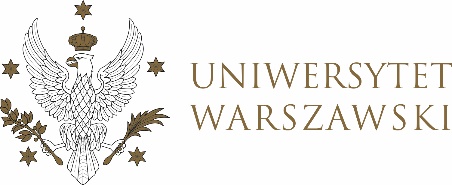 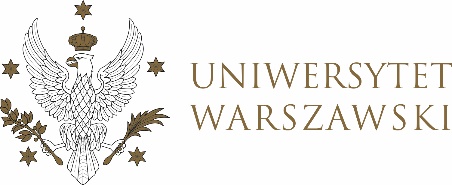 UCHWAŁA NR 24/2023RADY DYDAKTYCZNEJ DLA KIERUNKÓW STUDIÓW BEZPIECZEŃSTWO WEWNĘTRZNE, EUROPEISTYKA – INTEGRACJA EUROPEJSKA, ORGANIZOWANIE RYNKU PRACY, POLITOLOGIA, POLITYKA SPOŁECZNA, STOSUNKI MIĘDZYNARODOWE, STUDIA EUROAZJATYCKIEz dnia 31 marca 2023 r.w sprawie zatwierdzenia tematów prac dyplomowych na kierunku 
politologia
Na podstawie uchwały nr 38/2020 Rady Dydaktycznej WNPSM UW z dnia 19 lipca 2020 r. w sprawie szczegółowych zasad procesu dyplomowania na kierunku politologia Rada Dydaktyczna postanawia, co następuje:§ 1	Rada Dydaktyczna zatwierdza tematy prac dyplomowych na kierunku politologia stanowiący załącznik nr 1 do uchwały. § 2Uchwała wchodzi w życie z dniem podjęcia.Przewodniczący Rady Dydaktycznej: M. Raś Załącznik nr 1z dnia  31/03//2023  do uchwały nr 24/2023 Rady Dydaktycznej dla kierunkówBezpieczeństwo wewnętrzne, Europeistyka – integracja europejska, Organizowanie rynku pracy, Politologia, Polityka społeczna, Stosunki międzynarodowe, Studia euroazjatyckieNumer albumuPromotorka/PromotorTematy prac dyplomowych na kierunku politologia401286Dr hab. Łukasz MłyńczykPartycypacja obywateli jako element realizacji idei samorządności na poziomie podstawowej jednostki samorządu terytorialnego w Polsce po roku 2011373764Dr Seweryn DmowskiSpór o określenie inwazji rosyjskiej na Ukrainę w 2022 roku na facebookowych profilach Ministerstwa Spraw Zagranicznych Rosji oraz Ministra Spraw Zagranicznych Węgier